Klubové oděvyNabízíme ke koupi klubové oděvy a další pomůcky od německé značky JAKO. Ceny jsou uvedeny včetně potisku iniciály dětí a klubovými znaky.Striker batoh: 600,-Striker sport. taška: 850,-Team dres (tréninkový): 300,-Trenýrky (tréninkové): 260,-Tepláky: 420,-Tepláková bunda: 530,-Dětská šusťáková bunda: 670,- Kč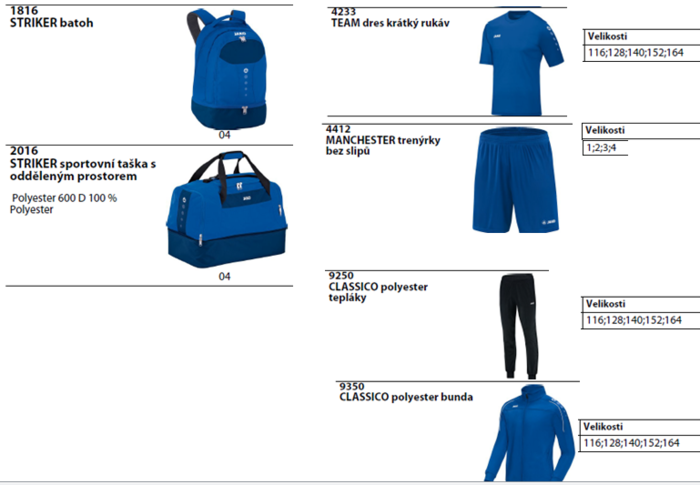 